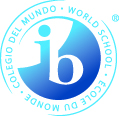 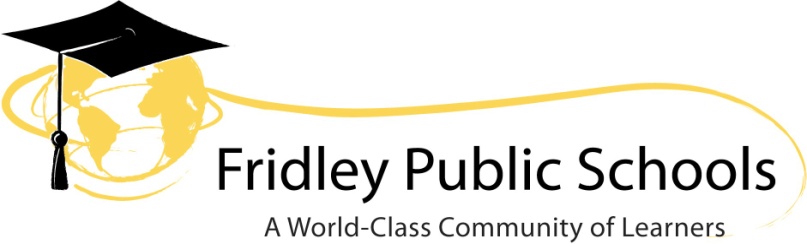 Instructions for setting up your students TIES feePay account:Website: https://fridley.feepay.com/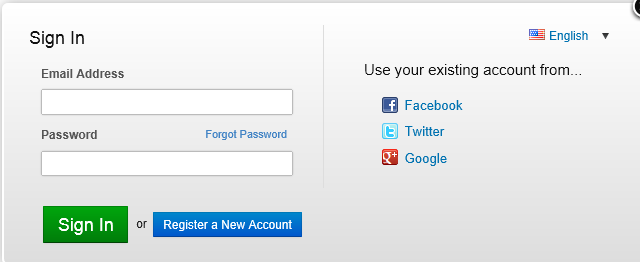 Register a new account using existing Facebook, Twitter, or Google account. Or register a new account by using your email address.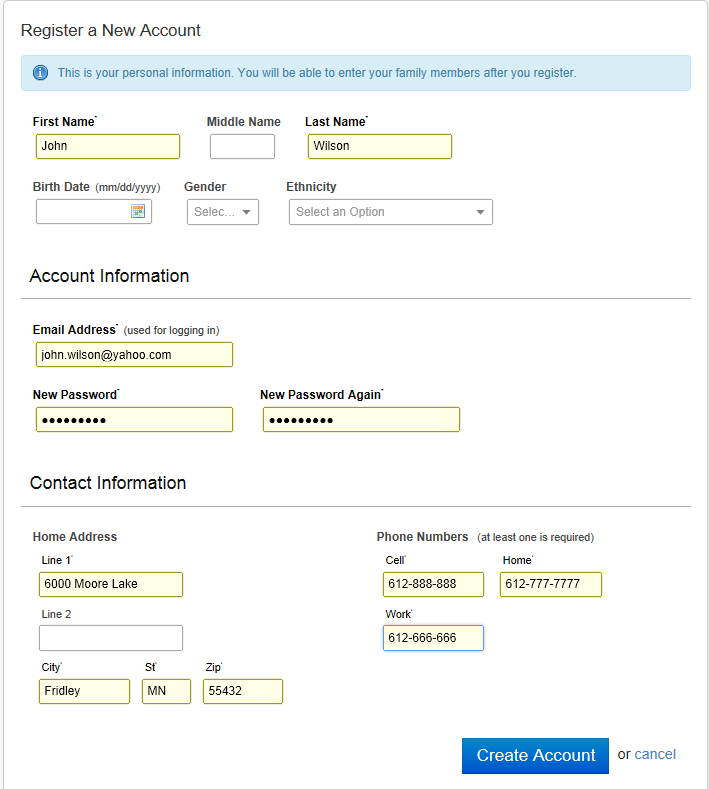 To add your students use the “Add Family Member” button: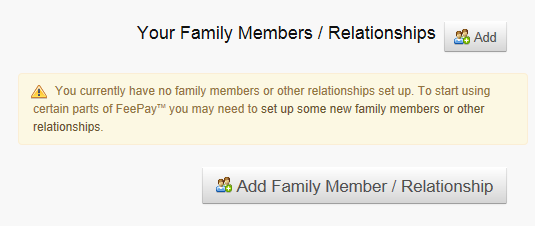 When setting up your student you must select: “Yes, They Have A Student Id” 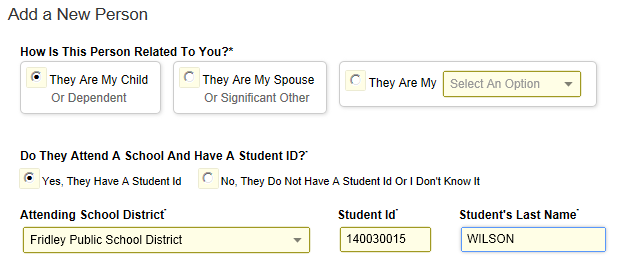 Your student’s ID # is located at the top of your student’s schedule ** Important if the student number has leading zeros do not enter the leading zeros.     (Example 00140030015 should be entered 140030015).13-14Fridley High School6000 West Moore Lake Drive, Fridley MN 55432Generated on 08/12/2013 02:08:17 PMStudent Schedule for Wilson, John MGrade: 12 Student Number: 00140030015 **Courses enrolled: 19Mailing Address: 6200 Riverview NE, Fridley, MN 55432